P/LHA版本: 租户通知租户外展信 最后更新日期：2021年6月30日 下文为示范文本 致 ___________：我们知道，在 COVID-19 危机期间，许多居民都在为租金而苦苦挣扎，因此我们很高兴向您介绍一项可以提供帮助的新项目。  如果您因 COVID-19 而拖欠租金，我们可以申请紧急补助来支付您所欠的租金。请知悉该项目正新近延长了其参与的期限。   这笔租金将通过联邦政府资助的补贴住房紧急租赁补助 (SHERA) 项目直接支付给您的房屋管理局。  我们需要您的帮助和许可才能申请这些资金。 在以下情况下，您可能有资格获得此租金补助： 
您的收入低于地区收入中位数Area Median Income (AMI)（AMI）80%的计划限制； 
您欠付的租金是在 2020 年 4 月 1 日计起的18个月符合条件的 SHERA 时期内到期；
由于 COVID-19，您失去收入，和/或支出显著增加。您需要签署一份宣誓声明，声明宣誓属实。移民身份不会影响您参加此计划的资格。您不需要社保编号即可申请。但是，如果您有社保编号，则必须提供最后四位数。 如果您符合资格并获得 SHERA 援助，除了支付您在符合条件的时期内所欠付的 100% 租金，您还将获得 额外的保护（在收到最后一次 SHERA 福利付款后的6个月内），不会因欠付租金而被驱逐。如果您从 2020 年 4 月开始在符合条件的 SHERA 期限内的 18 个月内没有向我们报告收入增加，您应该立即报告该收入并要求进行临时性重新确定。任何由此产生的过往的租金都可以由 SHERA 追溯代为支付。如果您不报告此收入，但在决定您下一次年度是否时才发现，您可能会欠租金。提醒一下，州公共住房租户的每月家庭收入增长超过 10%都必须报告，联邦公共住房租户必须[LHA enter policy for federal public housing here, if applicable]。作为您的房屋管理局，我们将帮助您确定您是否有资格参加此计划以及可能需要哪些文件。 如果您已经申请了 RAFT 或其他类型的紧急租赁补助，那么您应该继续进行该申请，不能参与 SHERA。如果您之前收到了其他租赁补助，但是自 2020 年 4 月 1 日起仍有未付租金到期，您有资格参加  SHERA 。目前尚不确定是否会通过此计划提供额外的租赁援助，尽管是有可能的。  您有责任根据您的租约支付当前的月租，或者如果您有我们批准的替代租金支付协议。 如要了解有关您是否有资格通过 SHERA 获得帮助的更多信息，请在14天内联络您的房屋管理局物业经理_______________________________。  如需帮助理解此信，或获得语言的帮助或获得合理的通融条件，请联系________________。如果根据项目指南，您没有资格获得 SHERA 资助，我们将讨论其他选项以帮助支付任何逾期租金。此致， ________________________  业主/物业经理  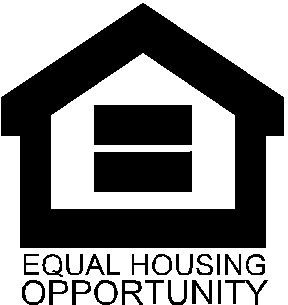 目的： P/LHA 必须将这封信（根据信抬头）分发给所有在符合条件的 SHERA 期限（2020 年 4 月之后）之间产生了符合资格的拖欠租金的租户。这封信解释了该项目、其资格要求以及如何申请此补助。   收件人： 租户家庭户主  发件人： P/LHA时间（发送时间）： 在 P/LHA 计划参与 SHERA，开始申请流程时 标题： 紧急租赁补助（SHERA）项目公告 附件： SHERA 租户概况参考指南 